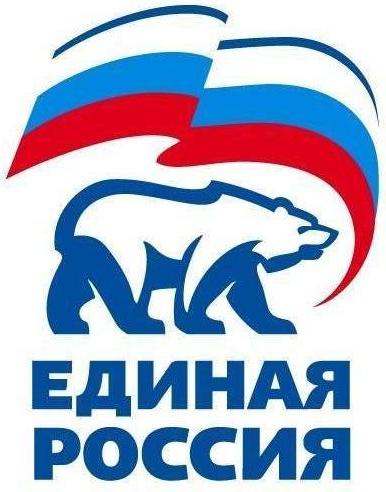 427780, Удмуртская Республика, г.Можга, ул Можгинская,57; тел. (34139 )4-33-57,е-mail: mozhginskyraion@udmurt..er.ru.РЕШЕНИЕ                                                                    № 11.1Политсовета Местного отделения Можгинского районаВсероссийской политической партии «ЕДИНАЯ РОССИЯ»6 ноября 2018 года                                                                                     г.МожгаО проведении обучающих семинаров для Секретарей и Ревизоров первичных отделений Местного отделения Можгинского района Партии «ЕДИНАЯ РОССИЯ».Заслушав на заседании Политсовета Местного отделения  Можгинского района  Партии «ЕДИНАЯ РОССИЯ» Королькову Г.П.,  Секретаря  Местного отделения  Можгинского района партии «ЕДИНАЯ РОССИЯ»  о проведении обучающих семинаров для Секретарей и Ревизоров первичных отделений Местного отделения Можгинского района Партии «ЕДИНАЯ РОССИЯ»   Политсовет Местного отделения РЕШАЕТ:            1. Утвердить положение о проведении обучающих семинаров для Секретарей и Ревизоров первичных отделений Местного отделения Можгинского района ВПП «ЕДИНАЯ РОССИЯ».      2. Руководству местного отделения Партии организовать проведение обучающих семинаров с ноября 2018 года по декабрь 2019 года. 3. Контроль  исполнения решения возложить на Секретаря Местного отделения Можгинского района Партии «ЕДИНАЯ РОССИЯ» Королькову Г.П.СекретарьМестного отделения Можгинского  района Партии «ЕДИНАЯ РОССИЯ»                                                                     Г.П.Королькова427780, Удмуртская Республика, г.Можга, ул Можгинская,57; тел. (34139 )4-33-57,е-mail: mozhginskyraion@udmurt..er.ru.РЕШЕНИЕ                                                                    № 11.2Политсовета Местного отделения Можгинского районаВсероссийской политической партии «ЕДИНАЯ РОССИЯ»6 ноября 2018 года                                                                                                 г.МожгаО снятии с учёта (по истечении 6 мес., в связи с утратой связи с первичным отделением).      Заслушав на заседании Политсовета Местного отделения  Можгинского района  Партии «ЕДИНАЯ РОССИЯ»  руководителя местного исполкома Местного отделения  Можгинского района Смирнову З.С.   о снятии с учёта (по истечении 6 мес., в связи с утратой связи с первичным отделением) членов партии ПО «Маловоложикьинское»: Кулагина В.С., Яковлева В.Г., Поздееву Е.Н., Гордасову Н.В., Романову А.Ю., Григорьева Н.А., членов партии ПО «Большекибьинское»: Максимову С.И., Пудова И.Ф., Окулова И.В., Беляеву Н.В., Решетникова Л.М., Степанову А.Н., Никитина Э.А.; членов Партии ПО «Можгинское» Ельцову И.Н., Новикову И.К., Васильеву С.А., Марданову Т.К., Рябову С.В., Васильеву Т.Ф., Логинову В.А. Политсовет Местного отделения РЕШАЕТ:      1. В соответствии с п.4.1.4.3 Устава Партии «ЕДИНАЯ РОССИЯ» снять с учёта членов Партии «ЕДИНАЯ РОССИЯ», изменивших адрес места жительства и не снявшихся с учёта по истечении шести месяцев, более 6 месяцев не принимающих участие в общественной жизни первичного отделения:     2.	Направить данное решение  и соответствующий пакет документов в Исполком Удмуртского регионального отделения Партии «ЕДИНАЯ РОССИЯ» для внесения соответствующей записи в Единый реестр Партии.3.  Контроль  исполнения решения возложить на Секретаря Местного отделения Можгинского района Партии «ЕДИНАЯ РОССИЯ» Королькову Г.П.СекретарьМестного отделения Можгинского  района Партии «ЕДИНАЯ РОССИЯ»                                                                     Г.П.Королькова427780, Удмуртская Республика, г.Можга, ул Можгинская,57; тел. (34139 )4-33-57,е-mail: mozhginskyraion@udmurt..er.ru.РЕШЕНИЕ                                                                    № 11.3Политсовета Местного отделения Можгинского районаВсероссийской политической партии «ЕДИНАЯ РОССИЯ»6 ноября 2018 года                                                                                                 г.МожгаО снятии с учета в связи со смертью.      Заслушав на заседании Политсовета Местного отделения  Можгинского района  Партии «ЕДИНАЯ РОССИЯ»  руководителя местного исполкома Местного отделения  Можгинского района Смирнову З.С.   о снятии с учета в связи со смертью Политсовет Местного отделения РЕШАЕТ:1. Снять с учёта члена партии ПО «Маловоложикьинское» в связи со смертью на основании  сведений секретаря первичного отделения:2.	Направить решение  и соответствующий пакет документов в Исполком Удмуртского регионального отделения Партии «ЕДИНАЯ РОССИЯ» для внесения соответствующей записи в Единый реестр Партии.3. Контроль  исполнения решения возложить на Руководителя местного исполнительного  комитета местного отделения Можгинского района Партии «ЕДИНАЯ РОССИЯ» З.С.Смирнову.СекретарьМестного отделения Можгинского  района Партии «ЕДИНАЯ РОССИЯ»                                                                     Г.П.Королькова427780, Удмуртская Республика, г.Можга, ул Можгинская,57; тел. (34139 )4-33-57,е-mail: mozhginskyraion@udmurt..er.ru.РЕШЕНИЕ                                                                    № 11.4Политсовета Местного отделения Можгинского районаВсероссийской политической партии «ЕДИНАЯ РОССИЯ»6 ноября  2018 года                                                                                                 г.МожгаО снятии с учёта членов Партии «ЕДИНАЯ РОССИЯ» в связи с добровольным выходом из  Партии «ЕДИНАЯ РОССИЯ».      Заслушав на заседании Политсовета Местного отделения  Можгинского района  Партии «ЕДИНАЯ РОССИЯ»  руководителя Местного исполкома местного отделения Можгинского района Партии Смирнову З.С. о снятии с учёта членов Партии «ЕДИНАЯ РОССИЯ» в связи с добровольным выходом из  Партии «ЕДИНАЯ РОССИЯ»    Политсовет Местного отделения РЕШАЕТ:      1. В соответствии с п.4.3.1 Устава Партии «ЕДИНАЯ РОССИЯ» в связи с добровольным выходом из Партии «ЕДИНАЯ РОССИЯ» снять с учета: 2.	Направить данное решение  и соответствующий пакет документов в Исполком Удмуртского регионального отделения Партии «ЕДИНАЯ РОССИЯ» для внесения соответствующей записи в Единый реестр Партии.3.  Контроль  исполнения решения возложить на Секретаря Местного отделения Можгинского района Партии «ЕДИНАЯ РОССИЯ» Королькову Г.П.СекретарьМестного отделения Можгинского  района Партии «ЕДИНАЯ РОССИЯ»                                                                     Г.П.Королькова№Фамилия , Имя, ОтчествоНомер партийного билета,дата рожденияМесто выбытия1Кулагин Владимир Сергеевич64668374, 21.08.1979гГ.Ижевск2Яковлев Виталий Геннадьевич05573820, 12.12.1982г.Г.Ижевск3Поздеева Екатерина Николаевна48137645, 12.09.1983г.Г.Ижевск4Гордасова Наталья Викторовна00031927, 25.11.1977г.Г.Ижевск5Романова Анастасия Юрьевна98772015, 27.05.1992г.Увинский район6Григорьев Николай Алексеевич00060843, 19.03.1956г.Г.Можга7Максимова Светлана Игоревна09.02.1960г.Г.Можга8Пудов Иван Фёдорович05.03.1969г.Г.Можга9Окулов Иван Вилорьевич22.09.1955г.Г.Можга10Беляева Наталия Васильевна01.02.1976г.Г.Можга11Решетников Леонид Михайлович14.12.1967г.Г.Можга12Степанова Анжелика Николаевна29.05.1972г.Г.Москва13Ельцова Ирина Николаевна27.12.1979г.Г.Можга14Новикова Ирина Константиновна08.02.1966г.Г.Можга15Васильева Светлана Александровна29.09.1982г.Г.Можга16Марданова Татьяна Кузьмовна06.08.1961г.Г.Можга17Рябова Светлана Валерьевна26.11.1973г.Г.Можга18Васильева Татьяна Федоровна10.11.1950г.Акт19Логинова Вера Алексеевна14.10.1975г.Акт20Никитин Эдуард Алексеевич83828263, 28.11.1981г.Акт№Фамилия, Имя, ОтчествоПартийный билетДата рожденияголосовалиголосовалиголосовали№Фамилия, Имя, ОтчествоПартийный билетДата рождениязапротиввоздержались1Кузнецова Римма Александровна0971031525.07.1947г.1800№Ф.И.О.ПОНомер партийного билета, дата рожденияДата снятия с учета1Безенцева Людмила СергеевнаНижневишурское9263331906.11.20182Капитонова Надежда ВикторовнаНижневишурское0632757406.11.20183Закаляпина Елена НиконоровнаБольшекибьинское26.04.1976г06.11.20184Иванов Александр НиколаевичНынекское0315980206.11.20185Семенов Александр ЕвгеньевичНынекское3533055806.11.2018